FILIPÍNY 2020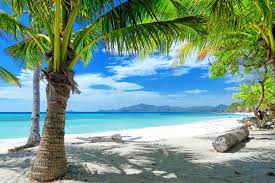 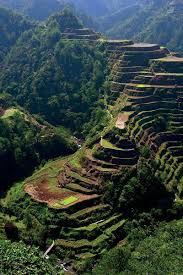 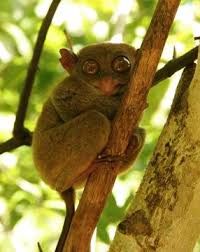 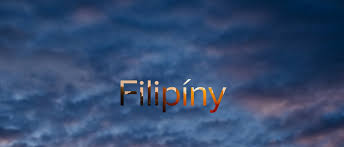 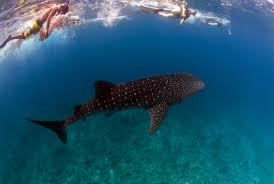 FITNESS KINGKONG VIP OPĚT PŘIPRAVUJE CESTU DO ASIEInfo  ve fitness u Lucky